VIETOS PROJEKTO PARAIŠKAPastabos:1) 5.1.4 ir 5.1.5.2 eilutėse nurodytos išlaidos visais atvejais priskiriamos veiklų rangos išlaidoms.2) Jeigu veiklų rangos išlaidų dalis (nuo visų tiesioginių vietos projekto išlaidų) lygi 100 proc., nurodykite, ar vietos projekto administravimą (kuris apmokamas iš netiesioginių išlaidų):- iš dalies ar visa apimtimi atliks pareiškėjas (šiuo atveju vietos projekto netiesioginės išlaidos apmokamos taikant fiksuotąją normą, išlaidų pagrindimo ir išlaidų apmokėjimo įrodymo dokumentai neteikiami);- visa apimtimi atliks trečioji šalis (paslaugų tiekėjas) (šiuo atveju vietos projekto netiesioginės išlaidos grindžiamos išlaidų pagrindimo ir išlaidų apmokėjimo įrodymo dokumentais ir apmokamos pagal faktą, neviršijant 5.1.6 eilutėje nustatytos netiesioginių vietos projekto išlaidų sumos).______________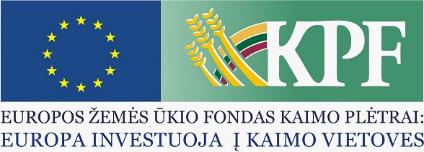 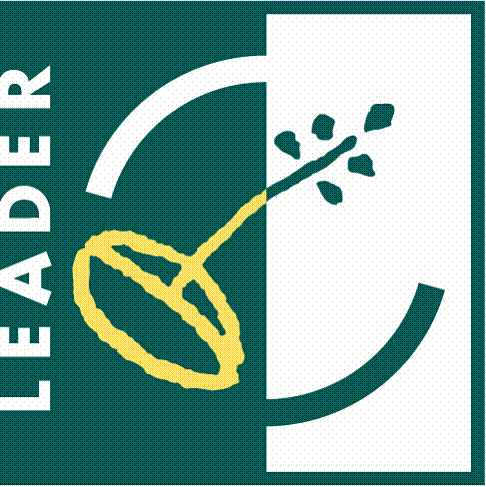 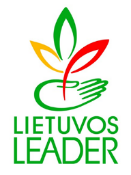 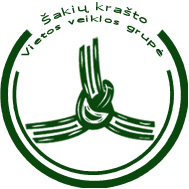 VPS vykdytojos žymos apie Vietos projekto paraiškos gavimą ir registravimąŠią vietos projekto paraiškos dalį pildo VPS vykdytoja.VPS vykdytojos žymos apie Vietos projekto paraiškos gavimą ir registravimąŠią vietos projekto paraiškos dalį pildo VPS vykdytoja.VPS vykdytojos žymos apie Vietos projekto paraiškos gavimą ir registravimąŠią vietos projekto paraiškos dalį pildo VPS vykdytoja.Vietos projekto paraiškos pateikimo data (metai, mėnuo ir diena)Vietos projekto paraiškos pateikimo būdas☐- asmeniškai VPS vykdytojaiVietos projekto paraišką pateikia tinkamas asmuo☐☐- pateikta juridinio asmens vadovo arba tinkamai įgalioto asmens (pateiktas atstovavimo teisės įrodymo dokumentas)- pateikta asmeniškai fizinio asmens arba tinkamai įgalioto asmens (pateiktas fizinio asmens įgaliojimas, patvirtintas notaro)Vietos projekto paraiškos registracijos data (metai, mėnuo ir diena)Vietos projekto paraiškos registracijos numerisŠAKI–LEADER–1C–_____– 5– ____–2020ŠAKI–LEADER–1C–_____– 5– ____–2020Vietos projekto paraišką užregistravęs VPS vykdytojos darbuotojas1.BENDRA INFORMACIJA APIE PAREIŠKĖJĄBENDRA INFORMACIJA APIE PAREIŠKĖJĄBENDRA INFORMACIJA APIE PAREIŠKĖJĄ1.1.Pareiškėjo pavadinimas (jeigu tai juridinis asmuo), vardas ir pavardė (jeigu tai fizinis asmuo)1.2.Pareiškėjo registracijos kodas (jeigu tai juridinis asmuo), asmens kodas (jeigu tai fizinis asmuo)1.3.Pareiškėjo kontaktinė informacijaĮrašykite tikslią kontaktinę informaciją, kuria bus siunčiama visa informacija, susijusi su vietos projekto paraiškos vertinimu ir tvirtinimu.savivaldybės pavadinimas1.3.Pareiškėjo kontaktinė informacijaĮrašykite tikslią kontaktinę informaciją, kuria bus siunčiama visa informacija, susijusi su vietos projekto paraiškos vertinimu ir tvirtinimu.seniūnijos pavadinimas1.3.Pareiškėjo kontaktinė informacijaĮrašykite tikslią kontaktinę informaciją, kuria bus siunčiama visa informacija, susijusi su vietos projekto paraiškos vertinimu ir tvirtinimu.gyvenamosios vietovės pavadinimas1.3.Pareiškėjo kontaktinė informacijaĮrašykite tikslią kontaktinę informaciją, kuria bus siunčiama visa informacija, susijusi su vietos projekto paraiškos vertinimu ir tvirtinimu.gatvės pavadinimas1.3.Pareiškėjo kontaktinė informacijaĮrašykite tikslią kontaktinę informaciją, kuria bus siunčiama visa informacija, susijusi su vietos projekto paraiškos vertinimu ir tvirtinimu.namo Nr.1.3.Pareiškėjo kontaktinė informacijaĮrašykite tikslią kontaktinę informaciją, kuria bus siunčiama visa informacija, susijusi su vietos projekto paraiškos vertinimu ir tvirtinimu.buto Nr.1.3.Pareiškėjo kontaktinė informacijaĮrašykite tikslią kontaktinę informaciją, kuria bus siunčiama visa informacija, susijusi su vietos projekto paraiškos vertinimu ir tvirtinimu.pašto indeksas1.3.Pareiškėjo kontaktinė informacijaĮrašykite tikslią kontaktinę informaciją, kuria bus siunčiama visa informacija, susijusi su vietos projekto paraiškos vertinimu ir tvirtinimu.el. pašto adresas Prašome nurodyti vieną el. pašto adresą, kuris yra tinkamas susirašinėti dėl vietos projekto paraiškos vertinimo ir tvirtinimo.1.3.Pareiškėjo kontaktinė informacijaĮrašykite tikslią kontaktinę informaciją, kuria bus siunčiama visa informacija, susijusi su vietos projekto paraiškos vertinimu ir tvirtinimu.kontaktiniai telefono Nr. 1.3.Pareiškėjo kontaktinė informacijaĮrašykite tikslią kontaktinę informaciją, kuria bus siunčiama visa informacija, susijusi su vietos projekto paraiškos vertinimu ir tvirtinimu.Pareiškėjo vadovas Pildoma, jeigu pareiškėjas – juridinis asmuo. Nurodomos pareigos, vardas ir pavardė, telefono Nr., el. pašto adresas.1.3.Pareiškėjo kontaktinė informacijaĮrašykite tikslią kontaktinę informaciją, kuria bus siunčiama visa informacija, susijusi su vietos projekto paraiškos vertinimu ir tvirtinimu.Pagrindinis pareiškėjo paskirtas asmuo, atsakingas už vietos projekto paraišką Prašome nurodyti asmenį, kuris bus atsakingas už bendravimą su VPS vykdytoja ir Agentūra dėl vietos projekto paraiškos vertinimo. Nurodomos pareigos, vardas ir pavardė, telefono Nr., el. pašto adresas.Pildoma, jeigu pareiškėjas – juridinis asmuo.1.3.Pareiškėjo kontaktinė informacijaĮrašykite tikslią kontaktinę informaciją, kuria bus siunčiama visa informacija, susijusi su vietos projekto paraiškos vertinimu ir tvirtinimu.Pavaduojantis pareiškėjo paskirtas asmuo, atsakingas už vietos projekto paraišką Prašome nurodyti pavaduojantį asmenį, kuris bus atsakingas už bendravimą su VPS vykdytoja ir Agentūra dėl vietos projekto paraiškos. Nurodomos pareigos, vardas ir pavardė, telefono Nr., el. pašto adresas.Pildoma, jeigu pareiškėjas – juridinis asmuo.2.BENDRA INFORMACIJA APIE VIETOS PROJEKTĄBENDRA INFORMACIJA APIE VIETOS PROJEKTĄBENDRA INFORMACIJA APIE VIETOS PROJEKTĄBENDRA INFORMACIJA APIE VIETOS PROJEKTĄ2.1.Vietos projekto pavadinimas2.2.Teikiamo vietos projekto rūšis ir porūšiskaimo vietovių vietos projektas: kaimo vietovių vietos projektas: kaimo vietovių vietos projektas: 2.2.Teikiamo vietos projekto rūšis ir porūšispaprastaspaprastas2.3.Informacija apie vietos projekto partneriusvietos projektas teikiamas be partneriųvietos projektas teikiamas be partnerių2.3.Informacija apie vietos projekto partneriusvietos projektas teikiamas su partneriais:vietos projektas teikiamas su partneriais:2.4.Planuojamų patirti tinkamų finansuoti išlaidų suma (nepritaikius paramos lyginamosios dalies), Eur(nurodoma suma be PVM, arba su PVM, jeigu PVM yra tinkamas finansuoti pagal Taisyklių 27.4 papunktį)_________________________ (suma be PVM) _________________________ (suma be PVM) EŽŪFKP, Lietuvos Respublikos valstybės biudžeto lėšos ir nuosavas indėlis2.4.Planuojamų patirti tinkamų finansuoti išlaidų suma (nepritaikius paramos lyginamosios dalies), Eur(nurodoma suma be PVM, arba su PVM, jeigu PVM yra tinkamas finansuoti pagal Taisyklių 27.4 papunktį)_________________________ (suma su PVM) _________________________ (suma su PVM) EŽŪFKP, Lietuvos Respublikos valstybės biudžeto lėšos ir nuosavas indėlis2.5.Paramos lyginamoji dalis, proc. 100100-2.6.Prašomos paramos vietos projektui įgyvendinti suma, Eur(nurodoma suma be PVM, arba su PVM, jeigu PVM yra tinkamas finansuoti pagal Taisyklių 27.4 papunktį)EŽŪFKP ir Lietuvos Respublikos valstybės biudžeto lėšos2.7.Vietos projekto įgyvendinimo vietaTuri būti nurodomas savivaldybės pavadinimas, seniūnijos pavadinimas ir tikslus adresas2.8.Planuojamas vietos projekto įgyvendinimo laikotarpis mėn.2.9.Vietos projektas parengtas pagal Vietos projektų finansavimo sąlygų aprašą (toliau – Aprašas) vieną Aprašą: - pagal VPS Vietos projektų pareiškėjų ir vykdytojų mokymas, įgūdžių įgijimas“ Nr. LEADER-19.2-SAVA-3, patvirtintą Šakių krašto vietos veiklos grupės valdybos sprendimu Nr. VVG-VALD-2020-01. vieną Aprašą: - pagal VPS Vietos projektų pareiškėjų ir vykdytojų mokymas, įgūdžių įgijimas“ Nr. LEADER-19.2-SAVA-3, patvirtintą Šakių krašto vietos veiklos grupės valdybos sprendimu Nr. VVG-VALD-2020-01. vieną Aprašą: - pagal VPS Vietos projektų pareiškėjų ir vykdytojų mokymas, įgūdžių įgijimas“ Nr. LEADER-19.2-SAVA-3, patvirtintą Šakių krašto vietos veiklos grupės valdybos sprendimu Nr. VVG-VALD-2020-01.3.VIETOS PROJEKTO IDĖJOS APRAŠYMAS3.1.Vietos projekto tikslas (1-3 sakiniai):3.1.3.2.Vietos projekto tikslo atitiktis VPS priemonės, pagal kurią yra teikiamas, tikslams (iki 0,5 psl.):3.2.3.3.Vietos projekto uždaviniai (2-5 uždaviniai):3.3.3.4.Vietos projekto poreikio pagrindimas (kodėl kyla poreikis gauti paramą, kaip parama prisidės prie pareiškėjo veiklos plėtros, koks bus galutinis rezultatas, iki 1 psl.): 3.4.3.5.Vietos projekto įgyvendinimo veiksmų planas (nurodoma informacija apie vietos projekto veiksmų įgyvendinimą, taip pat nurodoma, kurie vietos projekto veiksmai bus atliekami paties pareiškėjo, taip pat, ar vietos projektas bus administruojamas pareiškėjo ir (arba) vietos projekto partnerio, ar vietos projekto administravimas bus perduotas trečiajai šaliai, perkant paslaugas, iki 0,5 psl.):3.5.4.VIETOS PROJEKTO ATITIKTIS VIETOS PROJEKTŲ ATRANKOS KRITERIJAMSVIETOS PROJEKTO ATITIKTIS VIETOS PROJEKTŲ ATRANKOS KRITERIJAMSIIIIIIEil. Nr.Vietos projektų atrankos kriterijusPildo VPS vykdytoja iki kvietimo teikti vietos projektus paskelbimo dienos.Vietos projekto atitikties vietos projektų atrankos kriterijui pagrindimasPildo pareiškėjas. Jeigu atitiktis vietos projektų atrankos kriterijui įrodoma aprašymo būdu, aprašymas ir argumentacija pateikiama šioje lentelėje. Jeigu atitiktį vietos projektų atrankos kriterijui įrodo prie vietos projekto paraiškos pateikti dokumentai, šioje lentelėje pateikiama nuoroda į vietos projekto paraiškos priedus.4.1.Projektas skirtas tų vietos projektų pareiškėjų, vykdytojų ir naudos gavėjų kompetencijai tobulinti, kurie rengdami ir/arba įgyvendindami projektą įsipareigoja kurti darbo vietas.4.2.Suorganizuotų mokymų skirtingomis temomis skaičius. Šis atrankos kriterijus detalizuojamas taip:4.2.1.Mokymo renginiai organizuojami pagal 10 ir daugiau skirtingų mokymo temų4.2.2.Mokymo renginiai organizuojami pagal 7-9 skirtingas mokymo temas4.2.3.Mokymo renginiai organizuojami pagal 4-6 skirtingas mokymo temas4.3.Vienų mokymų metu apmokomų dalyvių skaičius. Šis atrankos kriterijus detalizuojamas taip:4.3.1.Mokymo procese dalyvauja 25 ir daugiau dalyvių 4.3.2.Mokymo procese dalyvauja 20 – 24 dalyviai4.3.3.Mokymo procese dalyvauja 15 – 19 dalyvių4.4.Didesnis apmokytų asmenų iki 40 metų (imtinai) skaičius. Šis atrankos kriterijus detalizuojamas taip:4.4.1.Mokymo procese dalyvauja 10 ir daugiau dalyvių iki 40 metų (imtinai)4.4.2.Mokymo procese dalyvauja 6-9 dalyviai iki 40 metų (imtinai)4.4.3.Mokymo procese dalyvauja 3-5 dalyviai iki 40 metų (imtinai)4.5.Mokymų  temos susijusios su inovacijų VVG teritorijoje taikymu4.6.Pareiškėjas turi patirties mokymų organizavime arba projektų rengime ir įgyvendinime5.VIETOS PROJEKTO FINANSINIS PLANAS(planuojamų vietos projekto išlaidų tinkamumo pagrindimas)Pildant šios dalies VII stulpelį nurodoma suma su PVM arba be PVM atsižvelgiant į planuojamas išlaidas. Įnašas natūra – nemokamas savanoriškas darbas negali būti priskiriamas veiklų rangos išlaidoms, todėl šių išlaidų eilutės VII stulpelyje suma neturi būti nurodoma. VIETOS PROJEKTO FINANSINIS PLANAS(planuojamų vietos projekto išlaidų tinkamumo pagrindimas)Pildant šios dalies VII stulpelį nurodoma suma su PVM arba be PVM atsižvelgiant į planuojamas išlaidas. Įnašas natūra – nemokamas savanoriškas darbas negali būti priskiriamas veiklų rangos išlaidoms, todėl šių išlaidų eilutės VII stulpelyje suma neturi būti nurodoma. VIETOS PROJEKTO FINANSINIS PLANAS(planuojamų vietos projekto išlaidų tinkamumo pagrindimas)Pildant šios dalies VII stulpelį nurodoma suma su PVM arba be PVM atsižvelgiant į planuojamas išlaidas. Įnašas natūra – nemokamas savanoriškas darbas negali būti priskiriamas veiklų rangos išlaidoms, todėl šių išlaidų eilutės VII stulpelyje suma neturi būti nurodoma. VIETOS PROJEKTO FINANSINIS PLANAS(planuojamų vietos projekto išlaidų tinkamumo pagrindimas)Pildant šios dalies VII stulpelį nurodoma suma su PVM arba be PVM atsižvelgiant į planuojamas išlaidas. Įnašas natūra – nemokamas savanoriškas darbas negali būti priskiriamas veiklų rangos išlaidoms, todėl šių išlaidų eilutės VII stulpelyje suma neturi būti nurodoma. VIETOS PROJEKTO FINANSINIS PLANAS(planuojamų vietos projekto išlaidų tinkamumo pagrindimas)Pildant šios dalies VII stulpelį nurodoma suma su PVM arba be PVM atsižvelgiant į planuojamas išlaidas. Įnašas natūra – nemokamas savanoriškas darbas negali būti priskiriamas veiklų rangos išlaidoms, todėl šių išlaidų eilutės VII stulpelyje suma neturi būti nurodoma. VIETOS PROJEKTO FINANSINIS PLANAS(planuojamų vietos projekto išlaidų tinkamumo pagrindimas)Pildant šios dalies VII stulpelį nurodoma suma su PVM arba be PVM atsižvelgiant į planuojamas išlaidas. Įnašas natūra – nemokamas savanoriškas darbas negali būti priskiriamas veiklų rangos išlaidoms, todėl šių išlaidų eilutės VII stulpelyje suma neturi būti nurodoma. VIETOS PROJEKTO FINANSINIS PLANAS(planuojamų vietos projekto išlaidų tinkamumo pagrindimas)Pildant šios dalies VII stulpelį nurodoma suma su PVM arba be PVM atsižvelgiant į planuojamas išlaidas. Įnašas natūra – nemokamas savanoriškas darbas negali būti priskiriamas veiklų rangos išlaidoms, todėl šių išlaidų eilutės VII stulpelyje suma neturi būti nurodoma. VIETOS PROJEKTO FINANSINIS PLANAS(planuojamų vietos projekto išlaidų tinkamumo pagrindimas)Pildant šios dalies VII stulpelį nurodoma suma su PVM arba be PVM atsižvelgiant į planuojamas išlaidas. Įnašas natūra – nemokamas savanoriškas darbas negali būti priskiriamas veiklų rangos išlaidoms, todėl šių išlaidų eilutės VII stulpelyje suma neturi būti nurodoma. VIETOS PROJEKTO FINANSINIS PLANAS(planuojamų vietos projekto išlaidų tinkamumo pagrindimas)Pildant šios dalies VII stulpelį nurodoma suma su PVM arba be PVM atsižvelgiant į planuojamas išlaidas. Įnašas natūra – nemokamas savanoriškas darbas negali būti priskiriamas veiklų rangos išlaidoms, todėl šių išlaidų eilutės VII stulpelyje suma neturi būti nurodoma. IIIIIIIVIVVVIVIIVIIIIXEil. Nr.Tinkamų finansuoti išlaidų pavadinimai Vadovaujamasi Aprašu, pateikiama nuoroda į Aprašo papunktį.Planuojamų išlaidų kainos pagrindimasGrįsdami poreikį vadovaukitės Vietos projektų administravimo taisyklių 24.6 papunkčiu, išskyrus savanorišką darbą. Savanoriško darbo atveju, planuojamų išlaidų dydį grįskite vadovaudamiesi minėtų taisyklių 32.5 papunkčiu. Grįsdami poreikį nurodykite pagrindinius išlaidų  parametrusPlanuojamų išlaidų suma, Eur (įskaitant nuosavą indėlį)Planuojamų išlaidų suma, Eur (įskaitant nuosavą indėlį)Planuojamų išlaidų suma, Eur (įskaitant nuosavą indėlį)Planuojamų išlaidų suma, Eur (įskaitant nuosavą indėlį)Planuojamų išlaidų suma, Eur (įskaitant nuosavą indėlį)Prašoma finansuoti suma, Eurbe PVMPrašoma finansuoti suma, Eur su PVMEil. Nr.Tinkamų finansuoti išlaidų pavadinimai Vadovaujamasi Aprašu, pateikiama nuoroda į Aprašo papunktį.Planuojamų išlaidų kainos pagrindimasGrįsdami poreikį vadovaukitės Vietos projektų administravimo taisyklių 24.6 papunkčiu, išskyrus savanorišką darbą. Savanoriško darbo atveju, planuojamų išlaidų dydį grįskite vadovaudamiesi minėtų taisyklių 32.5 papunkčiu. Grįsdami poreikį nurodykite pagrindinius išlaidų  parametrusbe PVMPVMPVMsu PVMIš jų, veiklų rangos išlaidų suma Prašoma finansuoti suma, Eurbe PVMPrašoma finansuoti suma, Eur su PVM5.1.Planuojamos išlaidos grindžiamos pagal Aprašą, skirtą VPS priemonei „Vietos projektų pareiškėjų ir vykdytojų mokymas, įgūdžių įgijimas“ Nr. LEADER-19.2-SAVA-3, patvirtintą Šakių krašto vietos veiklos grupės valdybos sprendimu Nr. VVG-VALD-2020-01.Paramos lyginamoji dalis 100 proc.Planuojamų išlaidų susiejimas su ES kaimo plėtros politikos sritimis – 1C.Planuojamos išlaidos grindžiamos pagal Aprašą, skirtą VPS priemonei „Vietos projektų pareiškėjų ir vykdytojų mokymas, įgūdžių įgijimas“ Nr. LEADER-19.2-SAVA-3, patvirtintą Šakių krašto vietos veiklos grupės valdybos sprendimu Nr. VVG-VALD-2020-01.Paramos lyginamoji dalis 100 proc.Planuojamų išlaidų susiejimas su ES kaimo plėtros politikos sritimis – 1C.Planuojamos išlaidos grindžiamos pagal Aprašą, skirtą VPS priemonei „Vietos projektų pareiškėjų ir vykdytojų mokymas, įgūdžių įgijimas“ Nr. LEADER-19.2-SAVA-3, patvirtintą Šakių krašto vietos veiklos grupės valdybos sprendimu Nr. VVG-VALD-2020-01.Paramos lyginamoji dalis 100 proc.Planuojamų išlaidų susiejimas su ES kaimo plėtros politikos sritimis – 1C.Planuojamos išlaidos grindžiamos pagal Aprašą, skirtą VPS priemonei „Vietos projektų pareiškėjų ir vykdytojų mokymas, įgūdžių įgijimas“ Nr. LEADER-19.2-SAVA-3, patvirtintą Šakių krašto vietos veiklos grupės valdybos sprendimu Nr. VVG-VALD-2020-01.Paramos lyginamoji dalis 100 proc.Planuojamų išlaidų susiejimas su ES kaimo plėtros politikos sritimis – 1C.Planuojamos išlaidos grindžiamos pagal Aprašą, skirtą VPS priemonei „Vietos projektų pareiškėjų ir vykdytojų mokymas, įgūdžių įgijimas“ Nr. LEADER-19.2-SAVA-3, patvirtintą Šakių krašto vietos veiklos grupės valdybos sprendimu Nr. VVG-VALD-2020-01.Paramos lyginamoji dalis 100 proc.Planuojamų išlaidų susiejimas su ES kaimo plėtros politikos sritimis – 1C.Planuojamos išlaidos grindžiamos pagal Aprašą, skirtą VPS priemonei „Vietos projektų pareiškėjų ir vykdytojų mokymas, įgūdžių įgijimas“ Nr. LEADER-19.2-SAVA-3, patvirtintą Šakių krašto vietos veiklos grupės valdybos sprendimu Nr. VVG-VALD-2020-01.Paramos lyginamoji dalis 100 proc.Planuojamų išlaidų susiejimas su ES kaimo plėtros politikos sritimis – 1C.Planuojamos išlaidos grindžiamos pagal Aprašą, skirtą VPS priemonei „Vietos projektų pareiškėjų ir vykdytojų mokymas, įgūdžių įgijimas“ Nr. LEADER-19.2-SAVA-3, patvirtintą Šakių krašto vietos veiklos grupės valdybos sprendimu Nr. VVG-VALD-2020-01.Paramos lyginamoji dalis 100 proc.Planuojamų išlaidų susiejimas su ES kaimo plėtros politikos sritimis – 1C.Planuojamos išlaidos grindžiamos pagal Aprašą, skirtą VPS priemonei „Vietos projektų pareiškėjų ir vykdytojų mokymas, įgūdžių įgijimas“ Nr. LEADER-19.2-SAVA-3, patvirtintą Šakių krašto vietos veiklos grupės valdybos sprendimu Nr. VVG-VALD-2020-01.Paramos lyginamoji dalis 100 proc.Planuojamų išlaidų susiejimas su ES kaimo plėtros politikos sritimis – 1C.Planuojamos išlaidos grindžiamos pagal Aprašą, skirtą VPS priemonei „Vietos projektų pareiškėjų ir vykdytojų mokymas, įgūdžių įgijimas“ Nr. LEADER-19.2-SAVA-3, patvirtintą Šakių krašto vietos veiklos grupės valdybos sprendimu Nr. VVG-VALD-2020-01.Paramos lyginamoji dalis 100 proc.Planuojamų išlaidų susiejimas su ES kaimo plėtros politikos sritimis – 1C.5.1.1.Naujų prekių įsigijimo:Naujų prekių įsigijimo:Naujų prekių įsigijimo:Naujų prekių įsigijimo:Naujų prekių įsigijimo:Naujų prekių įsigijimo:Naujų prekių įsigijimo:Naujų prekių įsigijimo:Naujų prekių įsigijimo:5.1.1.1.<...>5.1.2.Darbų ir paslaugų įsigijimo:Darbų ir paslaugų įsigijimo:Darbų ir paslaugų įsigijimo:Darbų ir paslaugų įsigijimo:Darbų ir paslaugų įsigijimo:Darbų ir paslaugų įsigijimo:Darbų ir paslaugų įsigijimo:Darbų ir paslaugų įsigijimo:Darbų ir paslaugų įsigijimo:5.1.2.1.<...>5.1.3.Bendrosios išlaidos:Bendrosios išlaidos:Bendrosios išlaidos:Bendrosios išlaidos:Bendrosios išlaidos:Bendrosios išlaidos:Bendrosios išlaidos:Bendrosios išlaidos:Bendrosios išlaidos:5.1.3.1.<...>5.1.4.<...>Viešinimo išlaidosViešinimo išlaidosViešinimo išlaidosViešinimo išlaidosViešinimo išlaidosViešinimo išlaidosViešinimo išlaidosViešinimo išlaidosViešinimo išlaidos5.1.4.<...>5.1.5.Įnašas natūra:Įnašas natūra:Įnašas natūra:Įnašas natūra:Įnašas natūra:Įnašas natūra:Įnašas natūra:Įnašas natūra:Įnašas natūra:5.1.5.1.Savanoriškas darbasSavanoriškas darbasSavanoriškas darbasSavanoriškas darbasSavanoriškas darbasSavanoriškas darbasSavanoriškas darbasSavanoriškas darbasSavanoriškas darbas5.1.5.1.1.X5.1.5.2.Nekilnojamasis turtasNekilnojamasis turtasNekilnojamasis turtasNekilnojamasis turtasNekilnojamasis turtasNekilnojamasis turtasNekilnojamasis turtasNekilnojamasis turtasNekilnojamasis turtas5.1.5.2.1.5.1.6.Netiesioginės išlaidosNetiesioginės išlaidosNetiesioginės išlaidosNetiesioginės išlaidosNetiesioginės išlaidosNetiesioginės išlaidosNetiesioginės išlaidosNetiesioginės išlaidosNetiesioginės išlaidos5.1.6.1.Iš viso tiesioginių išlaidų, EurIš viso tiesioginių išlaidų, Eur5.1.6.2.Veiklų rangos išlaidų dalis (nuo visų tiesioginių projekto išlaidų), proc. Veiklų rangos išlaidų dalis (nuo visų tiesioginių projekto išlaidų), proc. XXXXXX5.1.6.3.Fiksuotoji norma netiesioginėms išlaidoms apmokėti, proc. Fiksuotoji norma netiesioginėms išlaidoms apmokėti, proc. _______ proc._______ proc._______ proc._______ proc._______ proc._______ proc._______ proc.5.1.6.4.Netiesioginės išlaidos, EurSkaičiavimo būdas: suma atitinkamame langelyje (5.1.6.1 eilutėje) padauginama iš fiksuotosios normos proc.  (5.1.6.3 eilutės). Nepildomas tik VII stulpelyje (veiklų rangos išlaidos).Netiesioginės išlaidos, EurSkaičiavimo būdas: suma atitinkamame langelyje (5.1.6.1 eilutėje) padauginama iš fiksuotosios normos proc.  (5.1.6.3 eilutės). Nepildomas tik VII stulpelyje (veiklų rangos išlaidos).X5.1.7.Iš viso tinkamų finansuoti išlaidų, Eur (suma = 5.1.6.1+5.1.6.4)Iš viso tinkamų finansuoti išlaidų, Eur (suma = 5.1.6.1+5.1.6.4)X6.VIETOS PROJEKTO PASIEKIMŲ RODIKLIAIPildyti tik tas eilutes, kurios yra aktualios pagal vietos projekto pobūdį ir turinį. Vietos projektų pasiekimų rodiklių sąrašas gali būti papildytas pagal konkrečią VPS priemonę ir (arba) veiklos sritį.VIETOS PROJEKTO PASIEKIMŲ RODIKLIAIPildyti tik tas eilutes, kurios yra aktualios pagal vietos projekto pobūdį ir turinį. Vietos projektų pasiekimų rodiklių sąrašas gali būti papildytas pagal konkrečią VPS priemonę ir (arba) veiklos sritį.VIETOS PROJEKTO PASIEKIMŲ RODIKLIAIPildyti tik tas eilutes, kurios yra aktualios pagal vietos projekto pobūdį ir turinį. Vietos projektų pasiekimų rodiklių sąrašas gali būti papildytas pagal konkrečią VPS priemonę ir (arba) veiklos sritį.IIIIIIIIIEil. Nr.Rodiklio pavadinimasPasiekimo reikšmėPasiekimo reikšmė6.1.Bendras mokymų skaičius (vnt.) ir planuojamas dalyvių skaičius (vnt.):<...> mokymai<...> dalyviai6.1.1.mokymų, susijusių su verslumo skatinimu, skaičius (vnt.) ir planuojamas dalyvių skaičius (vnt.)<...> mokymai<...> dalyviai6.1.2.mokymų, susijusių su inovacijų skatinimu, skaičius (vnt.) ir planuojamas dalyvių skaičius (vnt.)<...> mokymai<...> dalyviai6.1.3.mokymų, susijusių su bendradarbiavimo skatinimu, skaičius (vnt.) ir planuojamas dalyvių skaičius (vnt.);<...> mokymai<...> dalyviai6.1.4.mokymų, susijusių su VVG teritorijos gyventojų kompiuterinio raštingumo didinimu, skaičius (vnt.) ir planuojamas dalyvių skaičius (vnt.)<...> mokymai<...> dalyviai6.1.5.mokymų, susijusių su <...>, skaičius (vnt.) ir planuojamas dalyvių skaičius (vnt.)<...> mokymai<...> dalyviai<...><...><...> mokymai<...> dalyviai7. VIETOS PROJEKTO ATITIKTIS HORIZONTALIOSIOMS ES POLITIKOS SRITIMSVIETOS PROJEKTO ATITIKTIS HORIZONTALIOSIOMS ES POLITIKOS SRITIMSIIIIIIEil. Nr.AtitiktisPagrindimas7.1.Darniam vystymuisi, įskaitant aplinkosaugą ir klimato kaitos mažinimo veiksmus:Darniam vystymuisi, įskaitant aplinkosaugą ir klimato kaitos mažinimo veiksmus: – turi teigiamos įtakos; – turi neigiamos įtakos;– neutralus šiuo atžvilgiu.7.2.Moterų ir vyrų lygioms galimybėms:Moterų ir vyrų lygioms galimybėms: – turi teigiamos įtakos; – turi neigiamos įtakos;– neutralus šiuo atžvilgiu.7.3.Nediskriminavimo skatinimui dėl tautinės kilmės, religijos ar įsitikinimų, negalios, amžiaus (išskyrus jaunų žmonių iki 40 m. pozityviąją diskriminaciją, kuri yra leidžiama įgyvendinant vietos projektą), šeimyninės padėties, lytinės orientacijos ir kt.:Nediskriminavimo skatinimui dėl tautinės kilmės, religijos ar įsitikinimų, negalios, amžiaus (išskyrus jaunų žmonių iki 40 m. pozityviąją diskriminaciją, kuri yra leidžiama įgyvendinant vietos projektą), šeimyninės padėties, lytinės orientacijos ir kt.: – turi teigiamos įtakos;– turi neigiamos įtakos;– neutralus šiuo atžvilgiu.8. VIETOS PROJEKTO VYKDYTOJO ĮSIPAREIGOJIMAI8.1.Bendrieji įsipareigojimai:Vadovaudamasi Vietos projektų administravimo taisyklių (toliau – Taisyklių) 35 punktu, atsižvelgdama į VPS priemonės, pagal kurią kviečiama teikti vietos projektų paraiškas, pobūdį ir turinį, bendruosius įsipareigojimus nurodo VPS vykdytoja. 8.1.1.Nepakeisti veiklos pobūdžio, tikslų ar įgyvendinimo sąlygų, kai tokie veiksmai pakenkia pradiniams vietos projekto tikslams. Jeigu vietos projekto vykdytojas planuoja daryti bet kokius minimų vietos projektų pakeitimus, iki vietos projekto pakeitimų pradžios turi apie tai informuoti VPS vykdytoją ir Agentūrą. Galutinį sprendimą dėl planuojamų vietos projekto pakeitimų neigiamos įtakos pradiniams vietos projekto tikslams buvimo arba nebuvimo priima Agentūra vidaus procedūrose nustatyta tvarka.8.1.2.Viešinti gautą paramą Vietos projektų administravimo taisyklių 157 punkte nustatyta tvarka.Vietos projektų vykdytojai, kurių vietos projektai finansuojami iš EŽŪFKP ir Lietuvos Respublikos valstybės biudžeto lėšų, vietos projektų viešinimą atlieka pagal Suteiktos paramos pagal Lietuvos kaimo plėtros 2014–2020 metų programą viešinimo taisykles, patvirtintas Lietuvos Respublikos žemės ūkio ministro 2014 m. gruodžio 3 d. įsakymu Nr. 3D-925 „Dėl Suteiktos paramos pagal Lietuvos kaimo plėtros 2014–2020 metų programą viešinimo taisyklių patvirtinimo“;8.1.3.Su vietos projektu susijusių finansinių operacijų įrašus atskirti nuo kitų vietos projekto vykdytojo vykdomų finansinių operacijų8.1.4.Siekiant palankaus sprendimo, nedaryti įtakos vietos projektą vertinantiems VPS vykdytojos darbuotojams, sprendimą dėl vietos projekto finansavimo priimančiam VPS vykdytojos valdymo organui arba atskiriems jo nariams, Agentūrai, Ministerijai8.1.5.Sudaryti sąlygas asmenims, turintiems teisę audituoti ir (arba) kontroliuoti vietos projekto įgyvendinimą (VPS vykdytojai, Agentūrai, Ministerijai, Lietuvos Respublikos valstybės kontrolei, Finansinių nusikaltimų tyrimo tarnybai prie Vidaus reikalų ministerijos, Viešųjų pirkimų tarnybai, Lietuvos Respublikos konkurencijos tarybai, EK, Europos Audito Rūmams), tikrinti, kaip yra laikomasi tinkamumo sąlygų, atrankos kriterijų ir įsipareigojimų vietos projekto įgyvendinimo metu ir kontrolės laikotarpiu8.1.6.Teikti VPS vykdytojai ir (arba) Agentūrai visą informaciją ir duomenis, susijusius su vietos projekto įgyvendinimu, reikalingus vietos projekto įgyvendinimo valdymui, stebėsenai ir vertinimui atlikti8.2.Papildomi įsipareigojimai:8.2.1.Projektą įgyvendinti per nurodytą laikotarpį, kuris neviršija 24 mėnesių nuo paramos sutarties pasirašymo dienos (įgyvendinimo trukmė nurodoma paramos paraiškoje)8.2.2.Nuo paramos paraiškos pateikimo dienos iki projekto kontrolės laikotarpio pabaigos tvarkyti buhalterinę apskaitą.8.2.3.Projekto įgyvendinimo metu ir projekto kontrolės laikotarpiu užtikrinti atitiktį atrankos kriterijams, už kuriuos projektui suteikiami balai.8.2.4.Pasiekti ir iki projekto kontrolės laikotarpio pabaigos išlaikyti paramos paraiškoje numatytus projekto priežiūros rodiklius.8.2.5.Mokymus vykdyti Lietuvos Respublikos teritorijoje.8.2.6.Mokyti potencialius, esamus VPS vykdytojos pareiškėjų ir vietos projekto vykdytojų (fizinių asmenų atveju) arba VPS vykdytojos pareiškėjų ir vietos projekto vykdytojų (juridinių asmenų atveju) raštu nurodytus asmenis, turinčius tiesiogines sąsajas su pareiškėju ir vietos projekto vykdytoju (darbuotojai, nariai) ir (arba) vietos projektu (pareiškėjų ir vietos projekto vykdytojų rašte turi būti nurodoma, kokiu būdu nurodyti mokymų dalyviai prisidės prie konkretaus vietos projekto rezultatų siekimo). Viename mokymų renginyje dalyvaus ne mažiau kaip 15 (penkiolika) dalyvių. Konkretus fizinis asmuo ta pačia arba analogiška tema mokymų paslaugą gaus vieną kartą per VPS įgyvendinimo laikotarpį.8.2.7.Apie planuojamus mokymus tinkamai informuoti VPS vykdytoją ir Agentūrą, t. y. likus ne mažiau kaip 10 (dešimčiai) darbo dienų iki planuojamų mokymų pradžios informuoti VPS vykdytoją. Informaciniame rašte turi būti pateikta bent ši informacija: planuojamų mokymų tema, data, vieta, mokymų trukmė valandomis, tikslinė grupė, mokymuose planuojančių dalyvauti asmenų skaičius, mokymus teiksiantis mokymų paslaugų teikėjas, lektorių vardai, pavardės, pareigos.8.2.8.Vietos projekto vykdytojas įsipareigoja organizuodamas mokymo paslaugų teikėjo paslaugų pirkimą pirkimo sąlygose nustatyti ne mažesnius reikalavimus, negu nustatyta Vietos projektų administravimo taisyklių 47 punkte, ir įsigyti mokymo paslaugų teikėjo paslaugas nepažeidžiant jų (taikoma vietos projektams, susijusiems su mokymais, kai mokymo vietos projekto vykdytojas yra ne mokymo paslaugų teikėjas, o mokymų organizatorius).8.2.9.Mokymai ar praktiniai-informaciniai seminarai nebus organizuojami temomis, pagal kurias vykdomi mokymai iš VPS VVG teritorijos gyventojų aktyvinimo ir kitos viešųjų ryšių veiklos susijusių išlaidų lėšų.8.2.10.Įsipareigoti įsigytoms prekėms pateikti visus pagal Lietuvos Respublikos teisės aktus privalomus pirkimo-pardavimo faktą patvirtinančius dokumentus, pateikti atitiktį standartams įrodančius dokumentus ar jų kopijas, jeigu pardavėjas tokius dokumentus privalo turėti.9.VIETOS PROJEKTUI ĮGYVENDINTI PASIRINKTAS IŠLAIDŲ MOKĖJIMO BŪDASVIETOS PROJEKTUI ĮGYVENDINTI PASIRINKTAS IŠLAIDŲ MOKĖJIMO BŪDASIIIIIEil. Nr.Išlaidų mokėjimo būdasIšlaidų mokėjimo būdas9.1.Išlaidų kompensavimo9.2.Išlaidų kompensavimo su avanso mokėjimu, kai avansas nėra EK tinkamos deklaruoti išlaidos9.3.Sąskaitų apmokėjimo10.MOKĖJIMO PRAŠYMŲ TEIKIMO INFORMACIJA (jeigu 9 dalyje pasirenkamas kompensavimo su avanso mokėjimu, kai avansas nėra EK tinkamos deklaruoti išlaidos, būdas, informacija apie avanso mokėjimą nepildoma).MOKĖJIMO PRAŠYMŲ TEIKIMO INFORMACIJA (jeigu 9 dalyje pasirenkamas kompensavimo su avanso mokėjimu, kai avansas nėra EK tinkamos deklaruoti išlaidos, būdas, informacija apie avanso mokėjimą nepildoma).MOKĖJIMO PRAŠYMŲ TEIKIMO INFORMACIJA (jeigu 9 dalyje pasirenkamas kompensavimo su avanso mokėjimu, kai avansas nėra EK tinkamos deklaruoti išlaidos, būdas, informacija apie avanso mokėjimą nepildoma).MOKĖJIMO PRAŠYMŲ TEIKIMO INFORMACIJA (jeigu 9 dalyje pasirenkamas kompensavimo su avanso mokėjimu, kai avansas nėra EK tinkamos deklaruoti išlaidos, būdas, informacija apie avanso mokėjimą nepildoma).MOKĖJIMO PRAŠYMŲ TEIKIMO INFORMACIJA (jeigu 9 dalyje pasirenkamas kompensavimo su avanso mokėjimu, kai avansas nėra EK tinkamos deklaruoti išlaidos, būdas, informacija apie avanso mokėjimą nepildoma).MOKĖJIMO PRAŠYMŲ TEIKIMO INFORMACIJA (jeigu 9 dalyje pasirenkamas kompensavimo su avanso mokėjimu, kai avansas nėra EK tinkamos deklaruoti išlaidos, būdas, informacija apie avanso mokėjimą nepildoma).IIIIIIIVVVIVIIEil. Nr.Mokėjimo prašymo Nr.Mokėjimo prašymo pateikimo data (nurodomi metai, mėnuo ir diena)Mokėjimo prašyme deklaruojamų tinkamų finansuoti išlaidų suma, Eur (be PVM)Mokėjimo prašyme deklaruojamų tinkamų finansuoti išlaidų suma, Eur (su PVM)Prašoma išmokėti paramos suma, Eur (be PVM)Prašoma išmokėti paramos suma, Eur (su PVM)10.1.I10.2.II10.3.III10.4.VI<...><...>11.PRIDEDAMI DOKUMENTAIPRIDEDAMI DOKUMENTAIPRIDEDAMI DOKUMENTAIIIIIIIIVEil. Nr.Dokumentų pavadinimaiLapų skaičiusNuoroda į vietos projekto paraiškos 4 ir 5 lentelių eilutę arba Aprašo punkto Nr., dėl kurio grindžiama atitiktis11.1.11.2.<...>Iš viso:-12.PAREIŠKĖJO DEKLARACIJA12.1.Patvirtinu, kad:12.1.1.Vietos projekto paraiškoje bei prie jos pridedamuose dokumentuose pateikta informacija, mano žiniomis ir įsitikinimu, yra teisinga;12.1.2.dėl teikiamos vietos projekto paraiškos nekyla jokių viešųjų ir privačių interesų konflikto, kaip tai apibrėžia Lietuvos Respublikos viešųjų ir privačių interesų derinimo valstybės tarnyboje įstatymas/siekdamas užkirsti kelią galimam viešųjų ir privačių interesų konfliktui, vadovavausi Lietuvos Respublikos viešųjų ir privačių interesų derinimo valstybės tarnyboje įstatymo 11 str. ir pateikiau prašymą nušalinti nuo visų buvusių ir nusišalinu nuo būsimų su šio vietos projekto atranka (vietos projektų finansavimo sąlygų nustatymu, vertinimu ir tvirtinimu) susijusių procesų ir sprendimų priėmimo; Nereikalingą sakinio dalį prašome išbraukti.12.1.3.esu susipažinęs su vietos projekto finansavimo sąlygomis, tvarka ir reikalavimais, nustatytais Vietos projektų finansavimo sąlygų apraše ir Vietos projektų administravimo taisyklėse; 12.1.4.man žinoma, kad vietos projektas, kuriam įgyvendinti teikiama ši vietos projekto paraiška, bus bendrai finansuojamas iš EŽŪFKP ir Lietuvos Respublikos valstybės biudžeto lėšų; 12.1.5.mano atstovaujamas juridinis asmuo yra įvykdęs su mokesčių ir socialinio draudimo įmokų mokėjimu susijusius įsipareigojimus pagal Lietuvos Respublikos teisės aktus (taikoma, kai pareiškėjas – juridinis asmuo)/esu įvykdęs su mokesčių ir socialinio draudimo įmokų mokėjimu susijusius įsipareigojimus pagal Lietuvos Respublikos teisės aktus (taikoma, kai pareiškėjas – fizinis asmuo);Priklausomai nuo pareiškėjo teisinio statuso (juridinis ar fizinis asmuo), nereikalingą sakinio dalį prašome išbraukti.12.1.6.mano atstovaujamam juridiniam asmeniui nėra iškelta byla dėl bankroto ar restruktūrizavimo ir jis nėra likviduojamas (taikoma, kai pareiškėjas – juridinis asmuo)/man nėra iškelta byla dėl bankroto (taikoma, kai pareiškėjas – fizinis asmuo);Priklausomai nuo pareiškėjo teisinio statuso (juridinis ar fizinis asmuo), nereikalingą sakinio dalį prašome išbraukti.12.1.7.mano atstovaujamam juridiniam asmeniui nėra taikomas apribojimas gauti finansavimą dėl to, kad per sprendime dėl lėšų grąžinimo nustatytą terminą lėšos nebuvo grąžintos arba grąžinta tik dalis lėšų (taikoma, kai pareiškėjas – juridinis asmuo)/man nėra taikomas apribojimas gauti finansavimą dėl to, kad per sprendime dėl lėšų grąžinimo nustatytą terminą lėšos nebuvo grąžintos arba grąžinta tik dalis lėšų (taikoma, kai pareiškėjas – fizinis asmuo);Priklausomai nuo pareiškėjo teisinio statuso (juridinis ar fizinis asmuo), nereikalingą sakinio dalį prašome išbraukti.12.1.8.man nežinomos kitos šioje deklaracijoje nenurodytos priežastys, dėl kurių vietos projektas negalėtų būti įgyvendintas arba jo įgyvendinimas būtų atidedamas, arba dėl kurių vietos projektas nebūtų įgyvendinamas vietos projekto paraiškoje nurodytu laikotarpiu.12.2.Esu informuotas (-a) ir sutinku, kad:12.2.1.vietos projekto paraiška gali būti atmesta, jeigu joje pateikti ne visi prašomi duomenys ir jie nepateikiami VPS vykdytojai paprašius (įskaitant šią deklaraciją);12.2.2.vietos projekto paraiškoje, kituose VPS vykdytojai teikiamuose, taip pat perduodamuose Agentūrai dokumentuose esantys mano asmens ir juridinio asmens, kuriam aš atstovauju (taikoma pareiškėjui – juridiniam asmeniui) / mano asmens (taikoma pareiškėjui – fiziniam asmeniui), duomenys ir kiti duomenys būtų apdorojami ir saugomi ES paramos priemonių administravimo informacinėse sistemose; Priklausomai nuo pareiškėjo teisinio statuso (juridinis ar fizinis asmuo), nereikalingą sakinio dalį išbraukti.12.2.3.sutinku, kad VPS vykdytoja ir Agentūra paramos administravimo klausimais gautų su manimi ir mano atstovaujamu juridiniu asmeniu (taikoma pareiškėjui – juridiniam asmeniui) / manimi (taikoma pareiškėjui – fiziniam asmeniui) susijusius duomenis bei kitą informaciją iš viešųjų registrų ar duomenų bazių, juridinių ir fizinių asmenų; Priklausomai nuo pareiškėjo teisinio statuso (juridinis ar fizinis asmuo), nereikalingą sakinio dalį išbraukti.12.2.4.duomenys apie gaunamą (gautą) paramą bus viešinami visuomenės informavimo tikslais, taip pat gali būti perduoti audito ir tyrimų institucijoms siekiant apsaugoti Europos Sąjungos finansinius interesus Europos Sąjungos ir Lietuvos Respublikos teisės aktuose nustatyta tvarka;12.2.5.nformacija apie mano pateiktą paraišką, nurodant pareiškėjo pavadinimą, projekto pavadinimą, paraiškos kodą ir prašomą paramos sumą, būtų skelbiama Agentūros interneto svetainėje ir visa su šiuo projektu susijusi informacija būtų naudojama statistikos, vertinimo bei tyrimų tikslais;12.2.6.kad turiu teisę žinoti apie savo asmens duomenų tvarkymą, susipažinti su tvarkomais savo asmens duomenimis ir kaip jie yra tvarkomi, reikalauti ištaisyti, ištrinti savo asmens duomenis („teisė būti pamirštam“) arba apriboti savo asmens duomenų tvarkymą, kai duomenys tvarkomi nesilaikant Europos Sąjungos ir Lietuvos Respublikos teisės aktų nuostatų, taip pat nesutikti (teisiškai pagrindžiant), kad būtų tvarkomi mano asmens duomenys, bei teisę į duomenų perkeliamumą;12.2.7.duomenų valdytojas yra Agentūra;12.2.8.Agentūros tvarkomi mano asmens duomenys (kategorijos) bei detalesnė informacija apie mano asmens duomenų tvarkymą yra nurodyta www.nma.lt skiltyje „Asmens duomenų apsauga“;12.2.9.mano asmens duomenys yra saugomi iki išmokų mokėjimo, administravimo ir priežiūros laikotarpio pabaigos, vėliau šie duomenys archyvuojami bei perduodami valstybės archyvams;12.2.10.mano asmens duomenys yra tvarkomi šiais asmens duomenų tvarkymo tikslais bei teisiniais pagrindais: asmens, teikiančio paramos paraišką tapatybės nustatymo, paramos administravimo, mokėjimo ir kontrolės, paramos viešinimo tikslais įgyvendinant 2013 m. gruodžio 17 d. Europos Parlamento ir Tarybos reglamentą (ES) Nr. 1306/2013 dėl bendros žemės ūkio politikos finansavimo, valdymo ir stebėsenos, kuriuo panaikinami Tarybos reglamentai (EEB) Nr. 352/78, (EB) Nr. 165/94, (EB) Nr. 2799/98, (EB) Nr. 814/2000, (EB) Nr. 1290/2005 ir (EB) Nr. 485/2008 (OL 2013 L 347, p. 549), 2013 m. gruodžio 17 d. Europos Parlamento ir Tarybos reglamentą (ES) Nr. 1303/2013, kuriuo nustatomos Europos regioninės plėtros fondui, Europos socialiniam fondui, Sanglaudos fondui, Europos žemės ūkio fondui kaimo plėtrai ir Europos jūros reikalų ir žuvininkystės fondui bendros nuostatos ir Europos regioninės plėtros fondui, Europos socialiniam fondui, Sanglaudos fondui ir Europos jūros reikalų ir žuvininkystės fondui taikytinos bendrosios nuostatos ir panaikinamas Tarybos reglamentas (EB) Nr. 1083/2006 (OL 2013 L 347, p. 320), 2013 m. gruodžio 17 d. Europos Parlamento ir Tarybos reglamentą (ES) Nr. 1305/2013 dėl paramos kaimo plėtrai, teikiamos Europos žemės ūkio fondo kaimo plėtrai (EŽŪFKP) lėšomis, kuriuo panaikinamas Tarybos reglamentas (EB) Nr. 1698/2005 (OL 2013 L 347, p. 487), 2013 m. gruodžio 17 d. Europos Parlamento ir Tarybos reglamentą (ES) Nr. 1306/2013 dėl bendros žemės ūkio politikos finansavimo, valdymo ir stebėsenos, kuriuo panaikinami Tarybos reglamentai (EEB) Nr. 352/78, (EB) Nr. 165/94, (EB) Nr. 2799/98, (EB) Nr.  814/2000, (EB) Nr. 1290/2005 ir (EB) Nr. 485/2008 (OL 2013 L 347, p. 549), 2014 m. rugpjūčio 6 d. Komisijos įgyvendinimo reglamentą (ES) Nr. 908/2014, kuriuo nustatomos Europos Parlamento ir Tarybos reglamento (ES) Nr. 1306/2013 taikymo taisyklės, susijusios su mokėjimo agentūromis ir kitomis įstaigomis, finansų valdymu, sąskaitų patvirtinimu, patikrų taisyklėmis, užstatais ir skaidrumu (OL 2014 L 255, p. 59), Vietos projektų, įgyvendinamų bendruomenių inicijuotos vietos plėtros būdu, administravimo taisykles.12.3.Jeigu bus skirta parama vietos projektui įgyvendinti, sutinku įsipareigoti: 12.3.1.vietos projekto įgyvendinimo metu tinkamai informuoti VPS vykdytoją apie bet kokius pasikeitimus ir nukrypimus, susijusius su vietos projekto įgyvendinimu;12.3.2.tinkamai saugoti visus dokumentus, susijusius su vietos projekto įgyvendinimu.13.VIETOS PROJEKTO PARAIŠKĄ TEIKIANČIO ASMENS DUOMENYSVIETOS PROJEKTO PARAIŠKĄ TEIKIANČIO ASMENS DUOMENYS13.1.Vardas, pavardė13.2.Pareigos (taikoma juridiniams asmenims)13.3.Atstovavimo pagrindas13.4.Data13.5.Parašas ir antspaudas (jeigu antspaudas yra)13.6.Banko pavadinimas13.7.Atsiskaitomosios sąskaitos Nr.LT